О внесении изменений в распоряжение Департамента по управлению государственным имуществомХанты-Мансийского автономного округа – Югрыот 1 февраля 2018 года № 13-Р-93В соответствии с Законом Ханты-Мансийского автономного округа
 – Югры от 16 декабря 2010 года № 225-оз «Об управлении
 и о распоряжении имуществом, находящимся в государственной собственности Ханты-Мансийского автономного округа – Югры», постановлениями Правительства Ханты-Мансийского автономного округа – Югры от 14 января 2012 года № 1-п «О передаче некоторых полномочий Правительства Ханты-Мансийского автономного округа – Югры Департаменту по управлению государственным имуществом Ханты-Мансийского автономного округа – Югры», от 6 июля 2012 года
 № 244-п «О порядке формирования, ведения и опубликования перечня государственного имущества Ханты-Мансийского автономного округа
 – Югры, предназначенного для предоставления во владение 
и (или) пользование», распоряжением Департамента по управлению государственным имуществом Ханты-Мансийского автономного округа 
– Югры от 14 июля 2017 года № 13-Р-1399 «Об утверждении форм перечней»:Внести в распоряжение Департамента по управлению государственным имуществом Ханты-Мансийского автономного округа
 – Югры от 1 февраля 2018 года № 13-Р-93 «Об утверждении перечней государственного имущества Ханты-Мансийского автономного округа
 – Югры, предназначенного для предоставления во владение 
и (или) пользование» изменения, дополнив Приложение 1 «Перечень государственного имущества Ханты-Мансийского автономного округа
 – Югры, свободного от прав третьих лиц (за исключением права хозяйственного ведения, права оперативного управления, а также имущественных прав субъектов малого и среднего предпринимательства)», строками 6103-6104 в редакции согласно приложению 1 к настоящему распоряжению.Административному управлению: в течение 10 рабочих дней со дня утверждения настоящего распоряжения обеспечить размещение актуальной редакции перечня государственного имущества Ханты-Мансийского автономного округа
 – Югры, свободного от прав третьих лиц (за исключением права хозяйственного ведения, права оперативного управления, а также имущественных прав субъектов малого и среднего предпринимательства) (далее – перечень) на «Информационно-аналитическом интернет-портале» www.ugra-news.ru («Новости Югры»);в течение 3 рабочих дней со дня утверждения настоящего распоряжения разместить перечень на официальном сайте Департамента 
по управлению государственным имуществом Ханты-Мансийского автономного округа – Югры в информационно-телекоммуникационной сети Интернет (в том числе в форме открытых данных).ДиректорЮ.С. ЯкубенкоИсполнитель: Аристова Светлана Валерьевнаконсультант отдел аренды и обязательственных отношений Управления распоряжения государственным имуществом (3467)30-32-46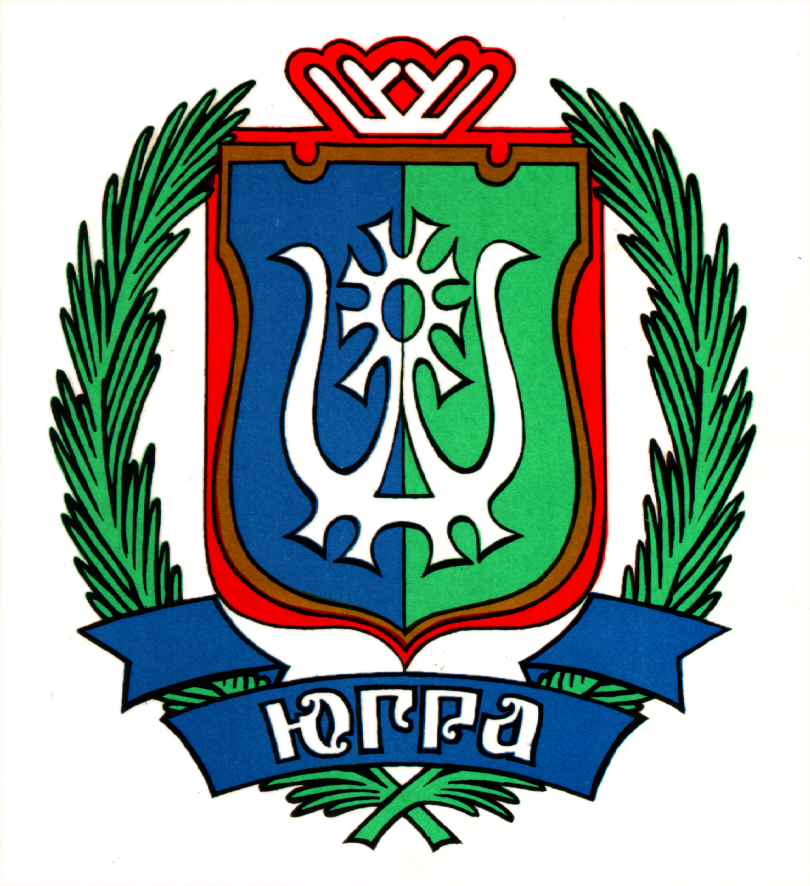 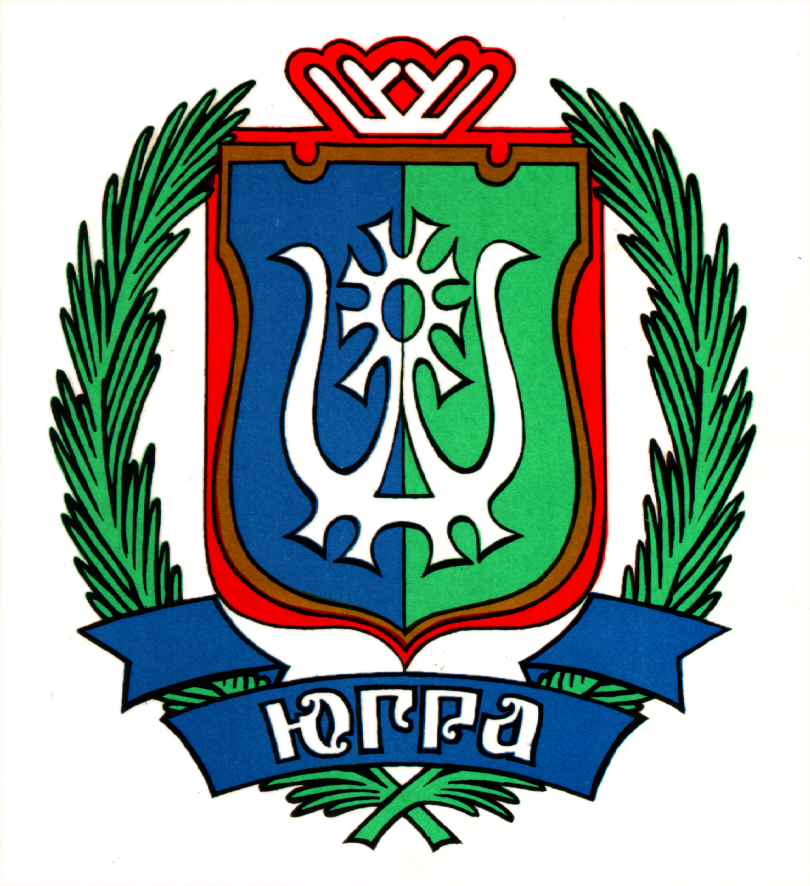 